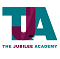 Request to Administer Medication Form In order for the school to consider whether or not they agree to a request to give your child medicine during the school day it is necessary for you to complete and sign this form. Once the completed form has been received by the School Office you need to seek time to discuss your request with the Headteacher or, in his/her absence, the Deputy Headteacher. Parental details:Surname: ______________ Forename(s): __________________________ Contact telephone numbers: home: _______work: ____________________ mobile: ____________________ Student details: Surname: _____________ Forename(s): __________________________ Class: _________________ Date of Birth: _________________________ Condition or illness: ______________________________________ Doctor's details: Name:________________________________ Tel. number: ____________ Surgery: _________________________________________________ Is a doctor's note provided? Yes / No Medication: Name/Type of Medication: (as described on container): _________________ For how long is your child to take this medication: ___________________ Date dispensed: ____________________________ Full directions for use: Dosage and method: _______________________________ Timing: ________________________ Special precautions: __________________________________________ Side effects: _______________________________________________ Self Administration: ______________________________________ Procedures to take in an emergency: _______________________________ Emergency contact details: Surname: _____________ Forename(s): __________________________ Contact telephone numbers: home: ________ work: ____________________ mobile: ____________________ Relationship to student: _______________________________________ 'The above information is accurate to the best of my knowledge at the time of writing, and I give consent to the school to administer the medication in accordance with The Jubilee Academy Policy. I will inform the school in writing of any changes to the above information'. Signed:______________________________________Date:________________ Relationship to student: _______________________________